Befejezetlen mondatokAz alábbi szavakból válogassatok:fagyöngy, varázs, emberszív, kandalló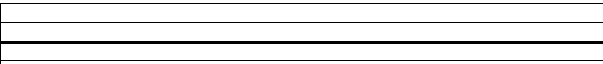 A                                           sszobai fűtőberendezés.A                                             örökzöld növény, gyakran almafán, nyárfán, fűzfán, akácfán élősködik.Akkor jó, ha az                                    tele van szeretettel.A                                 egy titokzatos erő, amely befolyásolhat valamilyen eseményt.